Blind Spot TestDid you ever wonder if you are missing things when you observe something?  Well you are!  Try the following quick tests and it will amaze just how much you really are missing.  The instructions are the same for each of the test.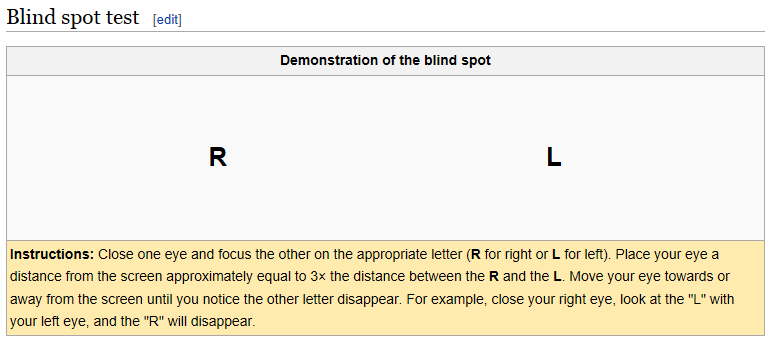 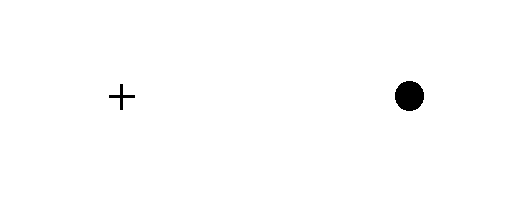 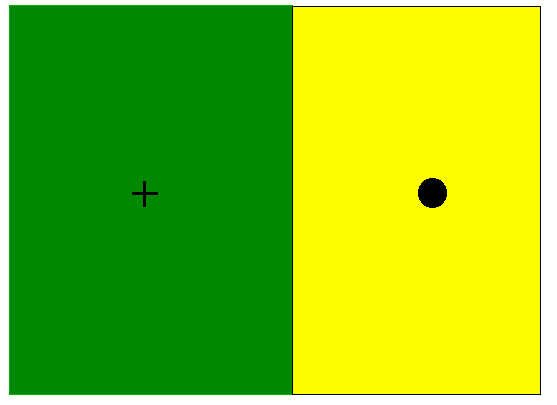 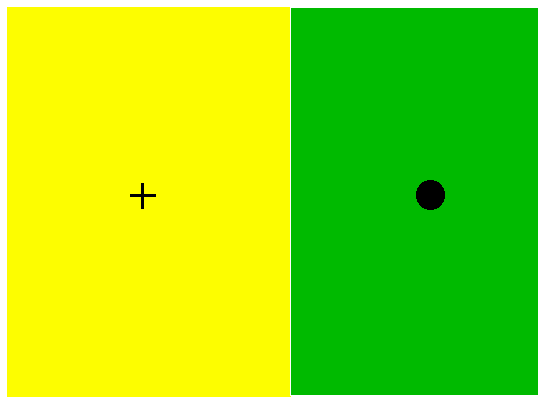 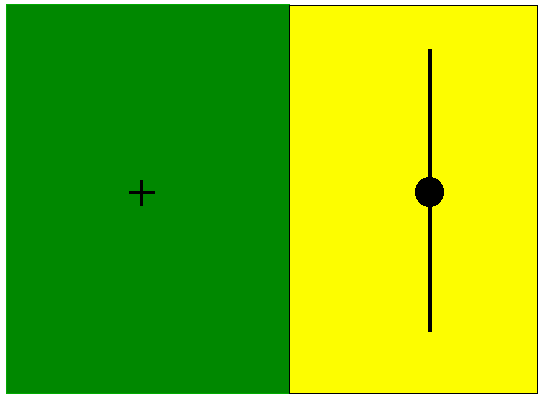 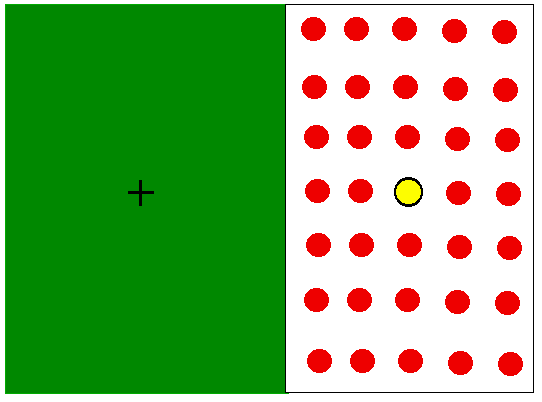 